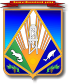 МУНИЦИПАЛЬНОЕ ОБРАЗОВАНИЕХАНТЫ-МАНСИЙСКИЙ РАЙОНХанты-Мансийский автономный округ – ЮграАДМИНИСТРАЦИЯ ХАНТЫ-МАНСИЙСКОГО РАЙОНАР А С П О Р Я Ж Е Н И Е от 22.12.2015                                                     			            № 1672-рг. Ханты-МансийскО плане мероприятий по повышению доступности для инвалидов объектов и услугВ соответствии с пунктом 1 части 4 статьи 26 Федерального закона от 1 декабря 2014 года № 419-ФЗ «О внесении изменений в отдельные законодательные акты Российской Федерации по вопросам социальной защиты инвалидов в связи с ратификацией Конвенции о правах инвалидов», постановлением Правительства Российской Федерации                      от 17 июня 2015 года № 599 «О порядке и сроках разработки федеральными органами исполнительной власти, органами исполнительной власти субъектов Российской Федерации, органами местного самоуправления мероприятий по повышению значений показателей доступности для инвалидов объектов и услуг в установленных сферах деятельности»:1. Утвердить план мероприятий по повышению доступности                 для инвалидов объектов и услуг (далее – план мероприятий) согласно приложению.2. Отраслевым (функциональным) органам администрации, являющимся ответственными исполнителями плана мероприятий, начиная с 2016 года по итогам полугодия до 15-го числа месяца, следующего                   за отчетным периодом, представлять в комитет по культуре, спорту                     и социальной политике администрации Ханты-Мансийского района информацию о ходе его реализации.3. Опубликовать настоящее распоряжение в газете «Наш район»                       и разместить на официальном сайте администрации Ханты-Мансийского района.4. Контроль за выполнением распоряжения возложить                             на заместителя главы администрации Ханты-Мансийского района по социальным вопросам.Глава администрацииХанты-Мансийского района                                                           В.Г.УсмановПриложениек распоряжению администрацииХанты-Мансийского района                     от  22.12.2015 № 1672-р               План мероприятий по повышению доступности для инвалидов объектов и услугПриложениек плану мероприятий по повышению доступности для инвалидов объектов и услугТАБЛИЦАповышения значений показателей доступности для инвалидов объектов и услуг№ п/пНаименование мероприятияНормативный правовой акт (программа, иной документ, которым предусмотрено проведение мероприятия)Нормативный правовой акт (программа, иной документ, которым предусмотрено проведение мероприятия)Ответственные исполнители, соисполнителиСрок реализацииОжидаемый результат Раздел 1. Совершенствование нормативной правовой базыРаздел 1. Совершенствование нормативной правовой базыРаздел 1. Совершенствование нормативной правовой базыРаздел 1. Совершенствование нормативной правовой базыРаздел 1. Совершенствование нормативной правовой базыРаздел 1. Совершенствование нормативной правовой базыРаздел 1. Совершенствование нормативной правовой базы1.1.Внесение изменений в административные регламенты предоставления гражданам муниципальных услуг, положений, обеспечивающих соблюдение установленных законодательством условий доступности для инвалидовФедеральный закон от 01.12.2014 № 419-ФЗ «О внесении изменений в отдельные законодательные акты Российской Федерации по вопросам социальной защиты инвалидов в связи с ратификацией Конвенции о правах инвалидов»Федеральный закон от 01.12.2014 № 419-ФЗ «О внесении изменений в отдельные законодательные акты Российской Федерации по вопросам социальной защиты инвалидов в связи с ратификацией Конвенции о правах инвалидов»отраслевые (функциональные) органы администрациидо 01.03.2016соблюдение установленных законодательством условий доступности для инвалидовРаздел 2. Мероприятия по поэтапному повышению значений показателей доступности для инвалидов объектов инфраструктуры (транспортных средств, средств связи и информации), включая оборудование объектов необходимыми приспособлениямиРаздел 2. Мероприятия по поэтапному повышению значений показателей доступности для инвалидов объектов инфраструктуры (транспортных средств, средств связи и информации), включая оборудование объектов необходимыми приспособлениямиРаздел 2. Мероприятия по поэтапному повышению значений показателей доступности для инвалидов объектов инфраструктуры (транспортных средств, средств связи и информации), включая оборудование объектов необходимыми приспособлениямиРаздел 2. Мероприятия по поэтапному повышению значений показателей доступности для инвалидов объектов инфраструктуры (транспортных средств, средств связи и информации), включая оборудование объектов необходимыми приспособлениямиРаздел 2. Мероприятия по поэтапному повышению значений показателей доступности для инвалидов объектов инфраструктуры (транспортных средств, средств связи и информации), включая оборудование объектов необходимыми приспособлениямиРаздел 2. Мероприятия по поэтапному повышению значений показателей доступности для инвалидов объектов инфраструктуры (транспортных средств, средств связи и информации), включая оборудование объектов необходимыми приспособлениямиРаздел 2. Мероприятия по поэтапному повышению значений показателей доступности для инвалидов объектов инфраструктуры (транспортных средств, средств связи и информации), включая оборудование объектов необходимыми приспособлениями2.1.Организация доступности официального сайта администрации Ханты-Мансийского района в сети Интернет с учетом особых потребностей инвалидов по зрению. Размещение справочных материалов, включая информацию о телефонных горячих линиях и службах экстренной помощи, в доступных для инвалидов местахФедеральный закон от 01.12.2014 № 419-ФЗ «О внесении изменений в отдельные законодательные акты Российской Федерации по вопросам социальной защиты инвалидов в связи с ратификацией Конвенции о правах инвалидов»Федеральный закон от 01.12.2014 № 419-ФЗ «О внесении изменений в отдельные законодательные акты Российской Федерации по вопросам социальной защиты инвалидов в связи с ратификацией Конвенции о правах инвалидов»управление по информационным технологиям2016 – 2020доступность официального сайта администрации Ханты-Мансийского района  для инвалидов по зрению2.2.Мониторинг заданий на проектирование и проектной документации на объекты капитального строительства, строительство, реконструкция которых осуществляется с привлечением средств бюджета муниципального образованияФедеральный законот 01.12.2014 № 419-ФЗ«О внесении изменений в отдельные законодательные акты Российской Федерации по вопросам социальной защиты инвалидов в связи с ратификацией Конвенции о правах инвалидов»Федеральный законот 01.12.2014 № 419-ФЗ«О внесении изменений в отдельные законодательные акты Российской Федерации по вопросам социальной защиты инвалидов в связи с ратификацией Конвенции о правах инвалидов»департамент строительства, архитектуры и ЖКХ;МКУ Ханты-Мансийского района «Управление капитального строительства и ремонта»2016 – 2020недопущение строительства зданий, не обеспечивающих доступность для инвалидов объектов и услуг2.3.Мониторинг торговых объектов, гостиниц в Ханты-Мансийском районеФедеральный закон от 06.10.2003 № 131-ФЗ «Об общих принципах организации местного самоуправления в Российской Федерации»Федеральный закон от 06.10.2003 № 131-ФЗ «Об общих принципах организации местного самоуправления в Российской Федерации»комитет экономической политики;администрации сельских поселений2016 – 2020информирование хозяйствующих субъектов о требованиях действующего законодательства по обязанности обеспечения доступности объектов для инвалидовРаздел 3. Мероприятия по поэтапному повышению значений показателей доступности предоставляемых инвалидам услуг с учетом имеющихся у них нарушенных функций организма, а также по оказанию им помощи в преодолении барьеров, препятствующих пользованию объектами и услугамиРаздел 3. Мероприятия по поэтапному повышению значений показателей доступности предоставляемых инвалидам услуг с учетом имеющихся у них нарушенных функций организма, а также по оказанию им помощи в преодолении барьеров, препятствующих пользованию объектами и услугамиРаздел 3. Мероприятия по поэтапному повышению значений показателей доступности предоставляемых инвалидам услуг с учетом имеющихся у них нарушенных функций организма, а также по оказанию им помощи в преодолении барьеров, препятствующих пользованию объектами и услугамиРаздел 3. Мероприятия по поэтапному повышению значений показателей доступности предоставляемых инвалидам услуг с учетом имеющихся у них нарушенных функций организма, а также по оказанию им помощи в преодолении барьеров, препятствующих пользованию объектами и услугамиРаздел 3. Мероприятия по поэтапному повышению значений показателей доступности предоставляемых инвалидам услуг с учетом имеющихся у них нарушенных функций организма, а также по оказанию им помощи в преодолении барьеров, препятствующих пользованию объектами и услугамиРаздел 3. Мероприятия по поэтапному повышению значений показателей доступности предоставляемых инвалидам услуг с учетом имеющихся у них нарушенных функций организма, а также по оказанию им помощи в преодолении барьеров, препятствующих пользованию объектами и услугамиРаздел 3. Мероприятия по поэтапному повышению значений показателей доступности предоставляемых инвалидам услуг с учетом имеющихся у них нарушенных функций организма, а также по оказанию им помощи в преодолении барьеров, препятствующих пользованию объектами и услугами3.1.Предоставление необходимых услуг в сфере культуры по месту жительства инвалида в связи с невозможностью полностью приспособить объект социальной инфраструктуры с учетом потребности инвалидаПредоставление необходимых услуг в сфере культуры по месту жительства инвалида в связи с невозможностью полностью приспособить объект социальной инфраструктуры с учетом потребности инвалидауставы муниципальных учреждений культурыкомитет по культуре, спорту и социальной политике2016 – 2020развитие системы дистанционного и нестационарного библиотечного обслуживания для создания условий участия инвалидов и других маломобильных групп населения в культурной жизни общества наравне с другими3.2.Организация инструктирования или обучения специалистов, работающих с инвалидами по вопросам, связанным с обеспечением доступности для них объектов и услугв соответствии с законодательством РФОрганизация инструктирования или обучения специалистов, работающих с инвалидами по вопросам, связанным с обеспечением доступности для них объектов и услугв соответствии с законодательством РФФедеральный законот 01.12.2014 № 419-ФЗ «О внесении изменений в отдельные законодательные акты Российской Федерации по вопросам социальной защиты инвалидов в связи с ратификацией Конвенции о правах инвалидов»руководители муниципальных учреждений2016-2020повышение квалификации специалистов, работающих с инвалидами, по вопросам, связанным с обеспечением доступности для них объектов и услуг3.3.Направление на семинары, курсы повышения квалификации работников физической культуры и спорта по адаптивной физической культуре и спортуНаправление на семинары, курсы повышения квалификации работников физической культуры и спорта по адаптивной физической культуре и спортуприказ комитета по культуре, спорту и социальной политикекомитет по культуре, спорту и социальной политике2016 – 2020профессиональная подготовка специалистов, обеспечивающих учебно-тренировочный процесс3.4.Организация и проведение учебно-тренировочных соревнований для инвалидов и лиц с ограниченными возможностямиОрганизация и проведение учебно-тренировочных соревнований для инвалидов и лиц с ограниченными возможностямимуниципальная  программа «Формирование доступной среды для инвалидов и других маломобильных групп населения Ханты-Мансийского района на 2014 – 2018 годы» комитет по культуре, спорту и социальной политике2016 – 2020создание условий для участия инвалидов и других маломобильных групп населения в культурной жизни общества наравне с другими3.5.Участие в окружных спартакиадах, соревнованиях, первенствах для инвалидов и лиц с ограниченными возможностямиУчастие в окружных спартакиадах, соревнованиях, первенствах для инвалидов и лиц с ограниченными возможностямимуниципальная  программа «Формирование доступной среды для инвалидов и других маломобильных групп населения Ханты-Мансийского района на 2014 – 2018 годы» комитет по культуре, спорту и социальной политике2016 – 2020участие инвалидов и других маломобильных групп населения в культурной жизни общества наравне с другими3.6.Оснащение спортивных учреждений специальным, в том числе спортивным, оборудованием для предоставления услуг по адаптивному спорту инвалидамОснащение спортивных учреждений специальным, в том числе спортивным, оборудованием для предоставления услуг по адаптивному спорту инвалидаммуниципальная  программа «Формирование доступной среды для инвалидов и других маломобильных групп населения Ханты-Мансийского района на 2014 – 2018 годы» комитет по культуре, спорту и социальной политике2016 – 2020оснащение оборудованием, специализирован-ным оборудованием спортивных учреждений3.7.Приобретение спортивного оборудования для занятий адаптивными видами спорта лиц с ограниченными возможностями здоровья в образовательных организацияхПриобретение спортивного оборудования для занятий адаптивными видами спорта лиц с ограниченными возможностями здоровья в образовательных организацияхмуниципальная  программа «Формирование доступной среды для инвалидов и других маломобильных групп населения Ханты-Мансийского района на 2014 – 2018 годы» комитет по образованию;комитет по культуре, спорту и социальной политике2016 – 2020создание условий для занятий детей-инвалидов адаптивными видами спорта3.8.Оснащение образовательных учреждений современным, специальным, в том числе реабилитационным учебным компьютерным оборудованием для создания универсальной безбарьерной среды, позволяющей обеспечить полноценную интеграцию детей-инвалидов с обществомОснащение образовательных учреждений современным, специальным, в том числе реабилитационным учебным компьютерным оборудованием для создания универсальной безбарьерной среды, позволяющей обеспечить полноценную интеграцию детей-инвалидов с обществоммуниципальная программа «Развитие образования в Ханты-Мансийском районе на 2014 – 2018 годы»комитет по образованию2016-2020создание условий для получения детьми-инвалидами образования в образовательных организациях3.9.Информирование жителей населенных пунктов о наличии документов библиотечного фонда специальных форматов для инвалидов по зрениюИнформирование жителей населенных пунктов о наличии документов библиотечного фонда специальных форматов для инвалидов по зрениюгодовые планы мероприятийМКУ Ханты-Мансийского района «Централизованная библиотечная система»; МБУК «Библиотечная система» сельского поселения Горноправдинск2016 – 2020создание условий доступности библиотечного фонда для инвалидов по зрению3.10.Организация и проведение мероприятий, направленных на социальную адаптацию инвалидов Организация и проведение мероприятий, направленных на социальную адаптацию инвалидов годовые планы мероприятийМКУ Ханты-Мансийского района «Централизованная библиотечная система»; МБУК «Библиотечная система» сельского поселения Горноправдинск2016 – 2020создание условий для участия инвалидов и других маломобильных групп населения в культурной жизни общества наравне с другими№ п/пНаименование показателей доступности для инвалидов объектов и услугОжидаемые результаты повышения значений показателей доступностиОжидаемые результаты повышения значений показателей доступностиОжидаемые результаты повышения значений показателей доступностиОжидаемые результаты повышения значений показателей доступностиОжидаемые результаты повышения значений показателей доступностиОрганы (должностное лицо), ответственные за мониторинг и достижение запланированных значений показателей доступности№ п/пНаименование показателей доступности для инвалидов объектов и услуг2016год2017год2018год2019год2020годОрганы (должностное лицо), ответственные за мониторинг и достижение запланированных значений показателей доступности1.Удельный вес введенных с 1 июля 2016 года в эксплуатацию объектов социальной, инженерной и транспортной инфраструктуры, в которых предоставляются услуги населению, а также используемых для перевозки населения транспортных средств, полностью соответствующих требованиям доступности для инвалидов объектов и услуг (от общего количества вновь вводимых объектов и используемых для перевозки населения транспортных средств), в том числе в сфере (%):1.1.Образования100100100100100комитет по образованию1.2.Культуры100100100100100комитет по культуре, спорту и социальной политике1.3.Информации и связи100100100100100отдел транспорта, связи и дорог2.Удельный вес существующих объектов социальной, инженерной и транспортной инфраструктуры, которые в результате проведения после 1 июля 2016 года на них капитального ремонта, реконструкции, модернизации полностью соответствуют требованиям доступности для инвалидов объектов и услуг (от общего количества объектов, прошедших капитальный ремонт, реконструкцию, модернизацию) в сфере (%):2.1.Образования100100100100100комитет по образованию2.2.Культуры5050404030комитет по культуре, спорту и социальной политике2.3.Физической культуры и спорта100100100100100комитет по культуре, спорту и социальной политике3.Удельный вес существующих объектов (от общего количества объектов, на которых в настоящее время невозможно полностью обеспечить доступность с учетом потребностей инвалидов), на которых до проведения капитального ремонта или реконструкции обеспечивается доступ инвалидов (%)3.1.Удельный вес существующих объектов (от общего количества объектов, на которых в настоящее время невозможно полностью обеспечить доступность с учетом потребностей инвалидов), на которых до проведения капитального ремонта или реконструкции обеспечивается доступ инвалидов в сфере образования (%)100100100100100комитет по образованию3.2.Удельный вес существующих объектов (от общего количества объектов, на которых в настоящее время невозможно полностью обеспечить доступность с учетом потребностей инвалидов), на которых до проведения капитального ремонта или реконструкции обеспечивается доступ инвалидов в сфере культуры (%)5050404030комитет по культуре, спорту и социальной политике3.3.Удельный вес существующих объектов (от общего количества объектов, на которых в настоящее время невозможно полностью обеспечить доступность с учетом потребностей инвалидов), на которых до проведения капитального ремонта или реконструкции обеспечивается доступ инвалидов в сфере физической культуры и спорта (%)100100100100100комитет по культуре, спорту и социальной политике3.4.Удельный вес существующих объектов (от общего количества объектов, на которых в настоящее время невозможно полностью обеспечить доступность с учетом потребностей инвалидов), на которых до проведения капитального ремонта или реконструкции обеспечивается доступ инвалидов в сфере информации и связи (%)4,24,24,24,24,2отдел транспорта, связи и дорог4.Удельный вес объектов, на которых обеспечиваются условия индивидуальной мобильности инвалидов и возможность для самостоятельного их передвижения по зданию (при необходимости – по территории объекта), от общей численности объектов, на которых инвалидам предоставляются услуги (%):4.1.Удельный вес, на которых обеспечиваются условия индивидуальной мобильности инвалидов и возможность для самостоятельного их передвижения по зданию (при необходимости – по территории объекта) в сфере образования от общей численности объектов, на которых инвалидам предоставляются услуги, в том числе имеются (%):комитет по образованию4.1.1.Поручни5,12655100100комитет по образованию4.1.2.Пандусы100100100100100комитет по образованию4.1.3.Доступные входные группы2328,233,3100100комитет по образованию4.1.4.Доступные санитарно-гигиенические помещения5,12560100100комитет по образованию4.1.5.Достаточная ширина дверных проемов в стенах, лестничных маршей, площадок2328,233,3100100комитет по образованию4.2.Удельный вес объектов, на которых обеспечиваются условия индивидуальной мобильности инвалидов и возможность для самостоятельного их передвижения по зданию (при необходимости – по территории объекта)  в сфере культуры от общей численности объектов, на которых инвалидам предоставляются услуги, в том числе имеются (%):комитет по культуре, спорту и социальной политике4.2.1.Поручни91,691,691,691,691,6комитет по культуре, спорту и социальной политике4.2.2.Пандусы91,691,691,691,691,6комитет по культуре, спорту и социальной политике4.2.3.Доступные входные группы1212141517комитет по культуре, спорту и социальной политике4.2.4.Доступные санитарно-гигиенические помещения1212141517комитет по культуре, спорту и социальной политике4.2.5.Достаточная ширина дверных проемов в стенах, лестничных маршей, площадок1212121212комитет по культуре, спорту и социальной политике4.3.Удельный вес объектов, на которых обеспечиваются условия индивидуальной мобильности инвалидов и возможность для самостоятельного их передвижения по зданию (при необходимости – по территории объекта) в сфере физической культуры и спорта от общей численности объектов, на которых инвалидам предоставляются услуги, в том числе имеются (%):комитет по культуре, спорту и социальной политике4.3.1.Поручни100100100100100комитет по культуре, спорту и социальной политике4.3.2.Пандусы100100100100100комитет по культуре, спорту и социальной политике4.3.3.Доступные входные группы100100100100100комитет по культуре, спорту и социальной политике4.3.4.Доступные санитарно-гигиенические помещения100100100100100комитет по культуре, спорту и социальной политике4.3.5.Достаточная ширина дверных проемов в стенах, лестничных маршей, площадок100100100100100комитет по культуре, спорту и социальной политике5.Доля работников организаций, на которых административно-распорядительным актом возложено оказание инвалидам помощи при предоставлении им услуг (от общего количества сотрудников, персонала, предоставляющих данные услуги населению), в том числе в сфере (%):5.1.Образования100100100100100комитет по образованию5.2.Культуры100100100100100комитет по культуре, спорту и социальной политике5.3.Физической культуры и спорта100100100100100комитет по культуре, спорту и социальной политике5.4.Информации и связи5102050100отдел транспорта, связи и дорог6.Удельный вес инвалидов, обучающихся совместно с другими обучающимися  (в инклюзивных условиях) в общеобразовательных организациях0,240,330,400,480,56комитет по образованию7.Доля инвалидов, получающих образование на дому, в том числе дистанционно, от общего числа обучающихся инвалидов (%)70,5970,5970,5970,5970,59комитет по образованию8.Доля педагогических работников образовательных организаций, прошедших специальную подготовку для работы с инвалидами, от общего числа педагогических работников образовательных организаций (%)21406080100комитет по образованию9.Доля инвалидов и семей, имеющих детей-инвалидов, нуждающихся в улучшении жилищных условий, вставших на учет до 1 января 2005 года (после 1 января 2005 года), от общего числа инвалидов и семей, имеющих детей-инвалидов, нуждающихся в улучшении жилищных условий (%) 34,7834,7834,7817,49,2департамент имущественных и земельных отношений;администрации сельских поселений10.Доля инвалидов и семей, имеющих детей-инвалидов, получивших в отчетном периоде жилое помещение и улучшивших свои жилищные условия от общего числа инвалидов, нуждающихся в улучшении жилищных условий (%)43,4843,4843,4852,272,7департамент имущественных и земельных отношений;администрации сельских поселений11.Удельный вес принятых в эксплуатацию в отчетном периоде жилых многоквартирных домов с заключением о том, что они полностью приспособлены с учетом потребностей инвалидов, от общего числа принятых многоквартирных домов (%)100100100100100департамент строительства, архитектуры и ЖКХ12.Удельный вес инвалидов – пользователей общедоступных библиотек от общего числа пользователей библиотек (%)2,62,72,72,82,8комитет по культуре, спорту и социальной политике;МКУ Ханты-Мансийского района «Централизованная библиотечная система»; МБУК «Библиотечная система» сельского поселения Горноправдинск13.Удельный вес документов библиотечного фонда специальных форматов для инвалидов по зрению, имеющихся в общедоступных библиотеках, от общего объема библиотечного фонда (%)0,020,030,030,040,04комитет по культуре, спорту и социальной политике;МКУ Ханты-Мансийского района «Централизованная библиотечная система»; МБУК «Библиотечная система» сельского поселения  Горноправдинск14.Доля специалистов учреждений культуры, прошедших обучение (инструктирование) по вопросам,   связанным с особенностями предоставления услуг инвалидам в зависимости от стойких расстройств функций организма (зрения, слуха, опорно-двигательного аппарата), от общего числа таких специалистов (%)100100100100100комитет по культуре, спорту и социальной политике15.Удельный вес мест в зрительных залах, оборудованных для инвалидов с нарушениями зрения и слуха и инвалидов, передвигающихся на креслах-колясках, от общего числа мест в зрительных залах (%)010152025комитет по культуре, спорту и социальной политике16.Доля инвалидов, систематически занимающихся физической культурой и спортом, в общей численности инвалидов (%)58101215комитет по культуре, спорту и социальной политике17.Удельный вес инвалидов, участвующих в деятельности общественных, волонтерских или благотворительных организаций (движений), от общей численности инвалидов (%)4244455050комитет по культуре, спорту и социальной политике18.Доля торговых объектов, на которых организовано оказание инвалидам помощи в преодолении барьеров, мешающих получению услуг, а также оснащенных пандусами, указателями, от общего числа торговых объектов (%)6,46,97,68,18,7комитет экономической политики;администрации сельских поселений19.Удельный вес гостиниц, оснащенных и оборудованных в целях обеспечения их доступности для инвалидов, от общего числа таких гостиниц в сфере туристической деятельности (%)16,733,333,333,333,3комитет экономической политики;администрации сельских поселений